                  УТВЕРЖДЁНПриказом директораМОУ «Горская средняя общеобразовательная школа»   ___________Чумачек     М.Н.от « 31» августа 2023 г. №39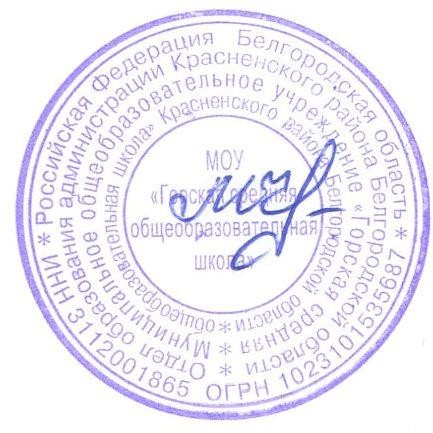                                                                 Годовой календарный учебный график муниципального общеобразовательного учреждения«Горская средняя общеобразовательная школа» Белгородской области на 2023/2024 учебный год Продолжительность учебного годаРежим работы (определяется в строгом соответствии с Уставом ОУ)КаникулыПромежуточная и государственная (итоговая) аттестацияНачало учебного года:01.09.2023 годаНачало занятий: -8.30  п. 10.4 СанПиН 2.4.2.2821-10Осенние каникулы: дата начала каникул –28.10.2023 г.дата окончания каникул – 05.11.2023 г.продолжительность в днях: 9 днейПромежуточная аттестация:в 1-8, 10- х классахитоговая контрольная работа по предметам в соответствии с локальным актомв 10-х классахВоенно-полевые сборыС 27 мая по 31 мая 2024 г.9, 11 – х классахбез аттестационных испытанийГосударственная (итоговая) аттестация:сроки проведения государственной (итоговой) аттестации устанавливаются Министерством просвещения Российской Федерации и департаментом образования Белгородской областиОкончание учебного года: уровень начального общего образования:в 1-х  классах – 26.05.2024 г.во 2-4-х  классах – 26.05.2024г.уровень основного общего образования:в 5-8-х классах – 26.05.2024 г.в 9-х классах – 26.05.2024 г.уровень среднего общего образования:в 10-м классе – 26.05.2024 г.в 11-м классе – 26.05.2024 г.в 9 и 11 классах дата окончания предварительная, возможно изменение с учетом утвержденного расписания ГИА за уровни основного общего и среднего общего образованияПродолжительность занятий: п. 10.9; 10.10 СанПиН 2.4.2.2821-10Для 1 класса использование «ступенчатого»  режима обучения:  -в первом полугодии (в сентябре, октябре - по 3 урока в день по 35 минут каждый, в ноябре-декабре - по 4 урока в день по 35 минут каждый); во втором полугодии (январь - май - по 4 урока в день по 40 минут каждый).2-11 классы – 45 минутДинамический часПосле 2-го урока 45 минутЗимние каникулы:дата начала каникул – 30.12.2022 г.дата окончания каникул – 08.01.2023 г.продолжительность в днях: 10 днейПромежуточная аттестация:в 1-8, 10- х классахитоговая контрольная работа по предметам в соответствии с локальным актомв 10-х классахВоенно-полевые сборыС 27 мая по 31 мая 2024 г.9, 11 – х классахбез аттестационных испытанийГосударственная (итоговая) аттестация:сроки проведения государственной (итоговой) аттестации устанавливаются Министерством просвещения Российской Федерации и департаментом образования Белгородской областиОкончание учебного года: уровень начального общего образования:в 1-х  классах – 26.05.2024 г.во 2-4-х  классах – 26.05.2024г.уровень основного общего образования:в 5-8-х классах – 26.05.2024 г.в 9-х классах – 26.05.2024 г.уровень среднего общего образования:в 10-м классе – 26.05.2024 г.в 11-м классе – 26.05.2024 г.в 9 и 11 классах дата окончания предварительная, возможно изменение с учетом утвержденного расписания ГИА за уровни основного общего и среднего общего образованияСменность занятий: п. 10.13 СанПиН 2.4.2.2821-101 смена – 1-11 классы2 смены – нетВесенние каникулы:дата начала каникул – 23.03.2024 г.дата окончания каникул – 31.03.2024 г.продолжительность в днях: 9 календарных  дней Промежуточная аттестация:в 1-8, 10- х классахитоговая контрольная работа по предметам в соответствии с локальным актомв 10-х классахВоенно-полевые сборыС 27 мая по 31 мая 2024 г.9, 11 – х классахбез аттестационных испытанийГосударственная (итоговая) аттестация:сроки проведения государственной (итоговой) аттестации устанавливаются Министерством просвещения Российской Федерации и департаментом образования Белгородской областиПродолжительность учебного года: 1 класс – 33 учебные недели; 2-4  классы не менее 34 учебных недель (не включая период проведения промежуточной аттестации);5-8, 10 классы – не менее 35 учебных недель (включая период проведения промежуточной аттестации);9, 11 классы – не менее 34 учебных недель (без учета государственной аттестации)Расписание звонков: п.10.12 СанПиН 2.4.2.2821-10Дополнительные каникулы для 1-го класса (творческие каникулы):дата начала каникул –10 февраля 2024 года, дата окончания каникул – 18 февраля 2024 года продолжительность в днях: 9 календарных дней.Летние каникулы: дата начала каникул - 01.06.2024 г. дата окончания каникул -   31.08.2024 г. продолжительность в днях: 92 дня.Сборы 10 класс (юноши) – 5 дней (с 27.05.2024 г. по 31.05.2024 г.).Праздничные дни:6 ноября,1-8 января, 23 февраля, 8 марта, 1, 9-10 мая.Промежуточная аттестация:в 1-8, 10- х классахитоговая контрольная работа по предметам в соответствии с локальным актомв 10-х классахВоенно-полевые сборыС 27 мая по 31 мая 2024 г.9, 11 – х классахбез аттестационных испытанийГосударственная (итоговая) аттестация:сроки проведения государственной (итоговой) аттестации устанавливаются Министерством просвещения Российской Федерации и департаментом образования Белгородской областиПродолжительность учебного года: 1 класс – 33 учебные недели; 2-4  классы не менее 34 учебных недель (не включая период проведения промежуточной аттестации);5-8, 10 классы – не менее 35 учебных недель (включая период проведения промежуточной аттестации);9, 11 классы – не менее 34 учебных недель (без учета государственной аттестации)1 класс1 четверть1 урок 8.30 – 9.05
2 урок 9.15 – 9.50
Динамическая пауза 10.00 – 10.40
3 урок 10.40 – 11.152 четверть1 урок 8.30 – 9.10
2 урок 9.20 – 10.00
Динамическая пауза 10.10 – 10.50
3 урок 10.50 – 11.30
4 урок 11.40 – 12.203-4 четверти1 урок 8.30 – 9.15
2 урок 9.25 – 10.10
Динамическая пауза 10.20 – 11.00
3 урок 11.00 – 11.45
4 урок 11.55 – 12.40
5 урок 12.50 –13.35Дополнительные каникулы для 1-го класса (творческие каникулы):дата начала каникул –10 февраля 2024 года, дата окончания каникул – 18 февраля 2024 года продолжительность в днях: 9 календарных дней.Летние каникулы: дата начала каникул - 01.06.2024 г. дата окончания каникул -   31.08.2024 г. продолжительность в днях: 92 дня.Сборы 10 класс (юноши) – 5 дней (с 27.05.2024 г. по 31.05.2024 г.).Праздничные дни:6 ноября,1-8 января, 23 февраля, 8 марта, 1, 9-10 мая.Промежуточная аттестация:в 1-8, 10- х классахитоговая контрольная работа по предметам в соответствии с локальным актомв 10-х классахВоенно-полевые сборыС 27 мая по 31 мая 2024 г.9, 11 – х классахбез аттестационных испытанийГосударственная (итоговая) аттестация:сроки проведения государственной (итоговой) аттестации устанавливаются Министерством просвещения Российской Федерации и департаментом образования Белгородской области2-11 классыПромежуточная аттестация:в 1-8, 10- х классахитоговая контрольная работа по предметам в соответствии с локальным актомв 10-х классахВоенно-полевые сборыС 27 мая по 31 мая 2024 г.9, 11 – х классахбез аттестационных испытанийГосударственная (итоговая) аттестация:сроки проведения государственной (итоговой) аттестации устанавливаются Министерством просвещения Российской Федерации и департаментом образования Белгородской области1 урок-8.30-9.152 урок-9.25-10.103 урок-10.20-11.054 урок-11.15-12.005 урок-12.20-13.056 урок- 13.25-14.107 урок-14.20-15.05Промежуточная аттестация:в 1-8, 10- х классахитоговая контрольная работа по предметам в соответствии с локальным актомв 10-х классахВоенно-полевые сборыС 27 мая по 31 мая 2024 г.9, 11 – х классахбез аттестационных испытанийГосударственная (итоговая) аттестация:сроки проведения государственной (итоговой) аттестации устанавливаются Министерством просвещения Российской Федерации и департаментом образования Белгородской областиПромежуточная аттестация:в 1-8, 10- х классахитоговая контрольная работа по предметам в соответствии с локальным актомв 10-х классахВоенно-полевые сборыС 27 мая по 31 мая 2024 г.9, 11 – х классахбез аттестационных испытанийГосударственная (итоговая) аттестация:сроки проведения государственной (итоговой) аттестации устанавливаются Министерством просвещения Российской Федерации и департаментом образования Белгородской областиУчебные четверти: 1-  четверть: начало 01.09.2023 г., окончание 27.10.2023 г., продолжительность учебных недель - 8 недель2- четверть: начало 07.11.2023 г., окончание 29.12.2023 г., продолжительность учебных недель - 8 недель 3- четверть: (для 1-х классов)с 09.01.24 г. по 19.02.24 г.,с 19.02.24 г. по 22.03.24г.,продолжительность –10 недель(для 2-11-х классов)с 09.01.24 г. по 22.03.24 г.,продолжительность – 11 недель4 четверть: (для 1-х классов)     с 01.04.24 г. по  26.05.24 г, продолжительность -   8 недель; (для 2-8-х, 10-х классов)     с 01.04.24 г. по  26.05.24 г, продолжительность -   8 недель; (для 9-х, 11-х классов) 26.05.24 г. окончание в соответствии с расписанием ГИАпродолжительность -   8 недель.Перерыв между последним уроком и началом занятий в объединениях дополнительного образования и внеурочной деятельностью:1 – 11 – е классы – 20 минут.Промежуточная аттестация:в 1-8, 10- х классахитоговая контрольная работа по предметам в соответствии с локальным актомв 10-х классахВоенно-полевые сборыС 27 мая по 31 мая 2024 г.9, 11 – х классахбез аттестационных испытанийГосударственная (итоговая) аттестация:сроки проведения государственной (итоговой) аттестации устанавливаются Министерством просвещения Российской Федерации и департаментом образования Белгородской области